ŽÁDOST O POSKYTNUTÍ DOTACE NA ROK 2023 Z ROZPOČTU MĚSTA ŠTĚPÁNOV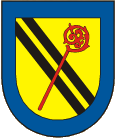 dle vnitřní směrnice 17/2022 - Pravidla pro poskytování dotací z rozpočtu města ŠtěpánovProhlášení:Prohlašuji, že veškeré informace a údaje uvedené v žádosti jsou pravdivé. Zavazuji se, že v případě přidělení dotace předložím po skončení čerpání poskytovateli její podrobné vyúčtování. Jsem si vědom/a toho, že dotace nesmí být použita na jiné výdaje, než na uvedené v žádosti. Finanční částka, která byla použita na jiné účely nebo která by nebyla čerpána, bude vrácena poskytovateli dotace.Povinné přílohy k žádosti / čestné prohlášení, že přílohy z loňské žádosti jsou beze změny:kopie statutárních listin (stanovy, zřizovací listiny, zakladatelské smlouvy, statut) – žadatelé předloží poslední aktuální verzi dokumentu,kopie dokladu o volbě statutárního zástupce,kopie dokladu o zřízení účtu  Dále žadatel prohlašuje, že:má vyrovnány všechny závazky vůči městu Štěpánov a jejím organizacím, Olomouckému kraji a jeho organizacím a státu, zdravotní pojišťovně, orgánům sociálního zabezpečenína jeho majetek nebyl prohlášen konkurz nebo proti němu nebylo zahájeno insolvenční řízení, nebyl konkurz pro nedostatek majetku žadatele nebo není v likvidaci,žadatel nebyl pravomocně odsouzen pro trestný čin, jehož skutková podstata souvisí s předmětem jeho činnosti nebo trestný čin proti majetku – tato podmínka se vztahuje na osoby vykonávající funkci statutárního orgánu nebo všechny členy statutárního orgánu.Žadatel je seznámen s platnými Pravidly pro poskytování dotací z rozpočtu města Štěpánov.Podpis statutárního zástupce žadatele:				……………………………………..	Podpis osoby zastupující žadatele: 				……………………………………..	V....................................	     					dne .…………………..… 2023	Název žadatele:
Název žadatele:
Adresa žadatele:

Adresa žadatele:

Číslo účtu/banka:
IČ:Jméno statutárního zástupce:Jméno statutárního zástupce:Telefon:E-mail:
Odpovědná osoba – žadatel o dotaci:
Odpovědná osoba – žadatel o dotaci:
Telefon:
E-mail:Počet členů:
Počet členů:
Výše požadované dotace:
Požadovaný termín poskytnutí dotace:Účel a způsob použití dotace, odůvodnění žádosti: (lze jako samostatná příloha)Účel a způsob použití dotace, odůvodnění žádosti: (lze jako samostatná příloha)Prezentace města Štěpánov žadatelem (přehled akcí pořádaných žadatelem v minulosti):
1) 
 
2)

3)
Prezentace města Štěpánov žadatelem (přehled akcí pořádaných žadatelem v minulosti):
1) 
 
2)

3)
Podrobný položkový rozpočet - předpokládané příjmy a výdaje (lze jako samostatná příloha)